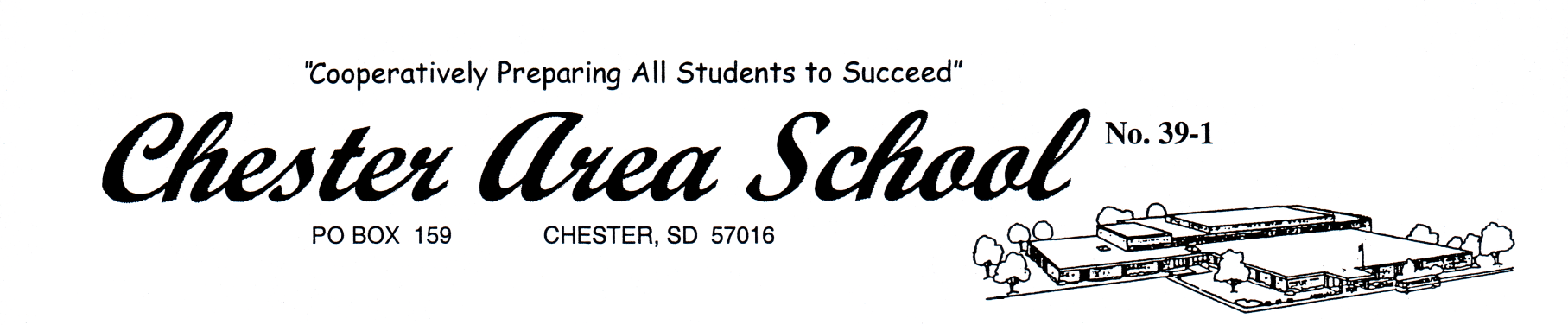 Chester Centennial ScholarshipDeadline:  March 31, 2020 – To Mrs. HansenScholarship(s) will be awarded to at least one senior who will be attending a two- or four-year technical school, college, or university in South Dakota.  These students also have a desire to be a leader in the community he or she lives in.Name:		Post-secondary institution you will be attending:Major (if known):Please write an essay (one page).  Why is your involvement in the community you live in important?  How will you give back to your community when your post-secondary training is finished?